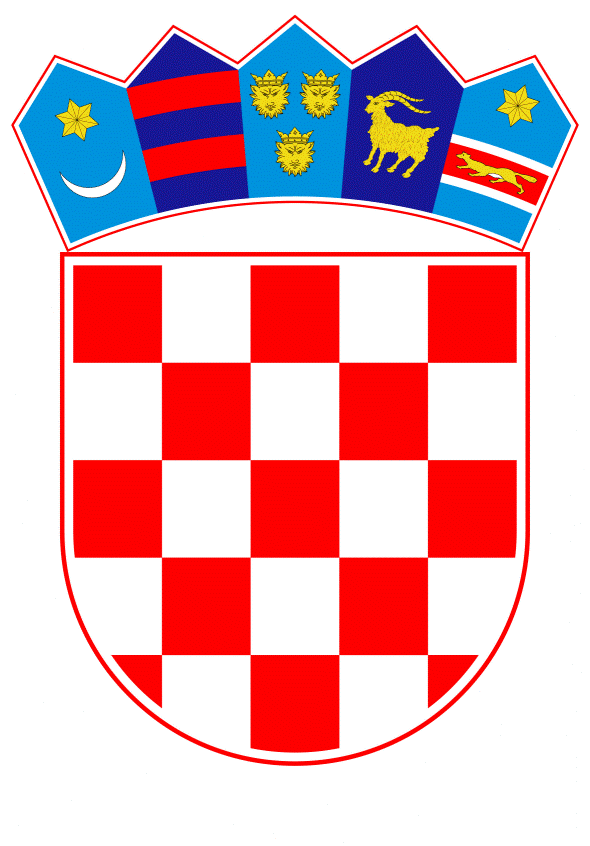 VLADA REPUBLIKE HRVATSKEZagreb, 14. veljače 2019.______________________________________________________________________________________________________________________________________________________________________________________________________________________________Banski dvori | Trg Sv. Marka 2  | 10000 Zagreb | tel. 01 4569 222 | vlada.gov.hrPRIJEDLOG Na temelju članka 31. stavka 2. Zakona o Vladi Republike Hrvatske (Narodne novine, broj 150/11, 119/14, 93/16, 116/18) i članka 12. stavka 3. Uredbe o unutarnjem ustrojstvu Središnjeg državnog ureda za središnju javnu nabavu (Narodne novine, broj 59/17), Vlada Republike Hrvatske je na sjednici održanoj ___. ______ 2019. godine donijelaODLUKUo davanju ovlasti Središnjem državnom uredu za središnju javnu nabavu za provedbu postupaka središnje javne nabave za javne naručitelje koji nisu obuhvaćeni člankom 12. stavkom 1. Uredbe o unutarnjem ustrojstvu Središnjeg državnog ureda za središnju javnu nabavuI.Ovlašćuje se Središnji državni ured za središnju javnu nabavu (u nastavku teksta: Središnji državni ured) da u postupke javne nabave koje provodi za korisnike središnje javne nabave sukladno članku 12. Uredbe o unutarnjem ustrojstvu Središnjeg državnog ureda za središnju javnu nabavu (Narodne novine, broj 59/17, u nastavku teksta: Uredba) uključi dodatne korisnike središnje javne nabave, te sklopi okvirne sporazume i to:Hrvatski zavod za zdravstveno osiguranje, Hrvatski zavod za mirovinsko osiguranje Hrvatski zavod za zapošljavanje u nabavnim kategorijama opskrba prirodnim plinom i gorivo.proračunske korisnike državnog proračuna koji se nalaze na razdjelu Ministarstva zdravstva i Hrvatski zavod za zdravstveno osiguranje u nabavnim kategorijama opskrba električnom energijom i poštanske usluge.     II.Korisnici središnje javne nabave obvezuju se u svrhu provođenja postupaka javne nabave za nabavne kategorije navedene u točki I. ove Odluke, bez obzira na procijenjenu vrijednost njihove nabave, dostaviti Središnjem državnom uredu podatke vezane uz iskazivanje potreba u obliku i rokovima koje odredi Središnji državni ured. III.U odnosu na samostalno provođenje postupka javne nabave u nabavnim kategorijama iz točke I. ove Odluke odgovarajuće se primjenjuju odredbe članka 17. Uredbe.IV.Zadužuje se Središnji državni ured da o donošenju ove Odluke izvijesti korisnike središnje javne nabave na koje se ova Odluka odnosi.V.Ova Odluka stupa na snagu danom donošenja, a objavit će se u Narodnim novinama.KLASA: URBROJ: Zagreb, ____. ________ 2019.                                                                                                                    PREDSJEDNIK                                                                                                              mr. sc. Andrej PlenkovićOBRAZLOŽENJESredišnji državni ured za središnju javnu nabavu (u nastavku teksta: Središnji državni ured) provodi postupke središnje javne nabave roba, radova i usluga za obveznike središnje javne nabave određene odredbom članka 12. stavkom 1. Uredbe o unutarnjem ustrojstvu Središnjeg državnog ureda za središnju javnu nabavu (Narodne novine, broj 59/17, dalje u tekstu: Uredba), odnosno za Ured predsjednice Republike Hrvatske, Hrvatski sabor, Vladu Republike Hrvatske, urede i stručne službe Vlade Republike Hrvatske, te za središnja tijela državne uprave (ministarstva, središnji državni uredi, državne upravne organizacije). Odredbom članka 12. stavka 3. Uredbe, predviđena je iznimka od stavka 1. navedenog članka te je propisano da Vlada Republike Hrvatske može ovlastiti Središnji državni ured za provođenje pojedinog postupka javne nabave za javne naručitelje koji nisu obuhvaćeni člankom 12. stavkom 1. Uredbe.Vlada Republike Hrvatske je na sjednici održanoj 23. lipnja 2016. godine donijela Odluku o  davanju ovlasti Državnom uredu za središnju javnu nabavu za provedbu postupaka središnje javne nabave za javne naručitelje koji nisu obuhvaćeni člankom 12. stavkom 1. Uredbe o unutarnjem ustrojstvu Državnog ureda za središnju javnu nabavu, KLASA: 022-03/16-04/171, URBROJ: 50301-05/05-16-2, (dalje u tekstu: Odluka iz 2016. godine). Temeljem Odluke iz 2016. provedeni su postupci javne nabave i zaključeni okvirni sporazumi u kategorijama opskrba prirodnim plinom i gorivo, za sve javne naručitelje koji su proračunski korisnici državnog proračuna i koji su iskazali potrebe za predmetnom nabavom. Budući da Hrvatski zavod za zdravstveno osiguranje, Hrvatski zavod za mirovinsko osiguranje i Hrvatski zavod za zapošljavanje nisu proračunski korisnici državnog proračuna, isti nisu bili uključeni u provedene postupke središnje javne nabave u nabavnim kategorijama opskrba prirodnim plinom i gorivo. S obzirom na dosadašnje pozitivne učinke središnje javne nabave u prethodno navedenim nabavnim kategorijama očekuje se nastavak primjene povoljnijih uvjeta kroz provođenje novih postupaka nabave odnosno dodatne uštede zbog smanjenja administrativnih troškova provedbe pojedinačnih postupaka nabave kod pojedinih korisnika središnje javna nabave te su Hrvatski zavod za zdravstveno osiguranje, Hrvatski zavod za mirovinsko osiguranje i Hrvatski zavod za zapošljavanje dostavili svoje suglasnosti za uključivanje u nabavne kategorije opskrba prirodnim plinom i gorivo.Osim navedenog, pozitivni učinci u smislu ušteda postignuti su i Odlukom Vlade RH o davanju ovlasti Središnjem državnom uredu za središnju javnu nabavu za provedbu postupaka središnje javne nabave za javne naručitelje koji nisu obuhvaćeni člankom 12. stavkom 1. Uredbe o unutarnjem ustrojstvu Središnjeg državnog ureda za središnju javnu nabavu, KLASA: 022-03/17-04/229, URBROJ: 50301-25/12-17-2 od 14. lipnja 2017. (dalje u tekstu: Odluka iz 2017. godine), temeljem koje su u postupke središnje javne nabave u nabavnim kategorijama  elektroničke komunikacijske usluge u pokretnoj mreži i oprema za korištenje tih usluga, opskrba električnom energijom i poštanske usluge uključeni svi javni naručitelji koji su proračunski korisnici državnog proračuna (osim proračunskih korisnika državnog proračuna koji se nalaze na razdjelu Ministarstva zdravstva), Hrvatski zavod za mirovinsko osiguranje i Hrvatski zavod za zapošljavanje.Prilikom donošenja Odluke Vlade RH iz 2017. godine izrijekom su isključeni proračunski korisnici državnog proračuna iz razdjela Ministarstva zdravstva, a sukladno očitovanju Ministarstva zdravstva da u sklopu reformskih mjera Nacionalnog programa reformi 2017. godine Ministarstvo nastavlja s provedbom objedinjene javne nabave za javne naručitelje sa svog razdjela, između ostalog i za nabavne kategorije koje su obuhvaćene Odlukom iz 2017. godine. Proširenje korisnika središnje javne nabave i na proračunske korisnike državnog proračuna iz razdjela Ministarstva zdravstva (Dom zdravlja Ministarstva unutarnjih poslova RH, Hrvatski zavod za hitnu medicinu, Hrvatski zavod za javno zdravstvo, Hrvatski zavod za transfuzijsku medicinu, Imunološki zavod, Klinička bolnica Dubrava, Klinička bolnica Merkur, Klinički bolnički centar Osijek, Klinički bolnički centar Rijeka, Klinički bolnički centar Sestre milosrdnice, Klinički bolnički centar Split, Klinički bolnički centar Zagreb, Klinika za dječje bolesti Zagreb, Klinika za infektivne bolesti Dr. Fran Mihaljević, Klinika za ortopediju Lovran)te na Hrvatski zavod za zdravstveno osiguranje u nabavnim kategorijama opskrba električnom energijom i poštanske usluge predlaže se na inicijativu Ministarstva zdravstva koje je u tom smislu i dostavilo odgovarajuće suglasnosti.Točkom II. ove Odluke korisnici središnje javne nabave obvezuju se u svrhu provođenja postupaka javne nabave za nabavne kategorije navedene u točki I. ove Odluke, bez obzira na procijenjenu vrijednost njihove nabave, dostaviti Središnjem državnom uredu podatke vezane uz iskazivanje potreba u obliku i rokovima koje odredi Središnji državni ured, a što je i sukladno članku 15. Uredbe. Nadalje, točkom III. ove Odluke upućuje se na odgovarajuću primjenu odredbe članak 17. Uredbe kojim je propisano postupanje korisnika središnje javne nabave kada samostalno provode postupke javne za nabavne kategorije iz nadležnosti Središnjeg državnog ureda. Također naglašavamo da za provođenje predmetnih postupka središnje javne nabave za prošireni krug korisnika nije potrebno osiguravati dodatna financijska sredstva, budući da će korisnici na temelju okvirnih sporazuma koje zaključi Središnji državni ured zaključivati svoje pojedinačne ugovore o javnoj nabavi sukladno svojim potrebama i financijskim sredstvima osiguranim u svojim proračunima. Predlagatelj:Središnji državni ured za središnju javnu nabavu Predmet:Prijedlog odluke o davanju ovlasti Središnjem državnom uredu za središnju javnu nabavu za provedbu postupka središnje javne nabave za javne naručitelje koji nisu obuhvaćeni člankom 12. stavkom 1. Uredbe o unutarnjem ustrojstvu Središnjeg državnog ureda za središnju javnu nabavu